РОССИЙСКАЯ ФЕДЕРАЦИЯ         Ивановская областьШуйский муниципальный район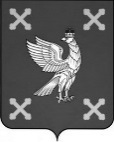 Совет Шуйского муниципального района Ивановской области__________________________________________________________________Р Е Ш Е Н И Еот 30.06.2022                                                                                 № 50г. ШуяОб утверждении норматива стоимости одного квадратного метра общей площади жилого помещения по Шуйскому муниципальному району на III квартал 2022 годаС целью реализации в 2022 году мероприятий по развитию жилищного строительства в сельской местности в соответствии с федеральными и областными программами, руководствуясь Методикой определения норматива стоимости одного квадратного метра общей площади жилого помещения по Шуйскому муниципальному району, утвержденной решением Совета Шуйского муниципального района от 29.08.2019 г. №50, Совет Шуйского муниципального района РЕШИЛ:Утвердить норматив стоимости одного квадратного метра общей площади жилого помещения по Шуйскому муниципальному району на III квартал 2022 года в размере 47 328 рублей для расчёта размеров социальных выплат для всех категорий граждан, которым указанные социальные выплаты предоставляются на приобретение (строительство) жилых помещений за счёт средств бюджетов всех уровней.Решение Совета Шуйского муниципального района от 26.05.2022 № 42 «Об утверждении норматива стоимости одного квадратного метра общей площади жилого помещения по Шуйскому муниципальному району на         II квартал 2022 года» считать утратившим силу.Решение вступает в силу с момента его опубликования.Глава Шуйского муниципального района                                       С.А. БабановПредседатель СоветаШуйского муниципального района                                        В.Е. Филиппова